SKUPINY TROJÚHELNÍKŮ PODLE VELIKOSTI VNITŘNÍCH ÚHLŮ OPAKOVÁNÍVzpomínáš si, do jakých skupin a podle čeho jsme rozdělili úhly?1) ostré úhly – úhly, jejichž velikost je menší než 90°- ALFA2) pravý úhel – úhel, jehož velikost se rovná 90°- BETA3) tupé úhly – úhly, jejichž velikost je větší než 90° a zároveň menší než 180°- GAMAPřidáme termín:4) nekonvexní úhly – úhly, jejichž velikost je větší než 180°- DELTA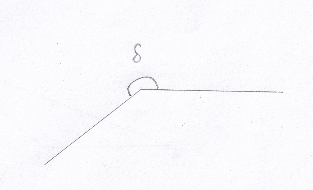 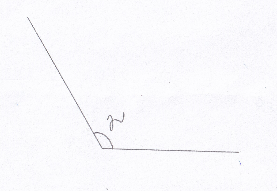 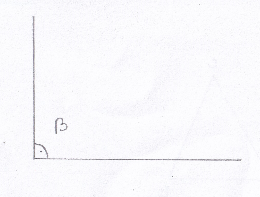 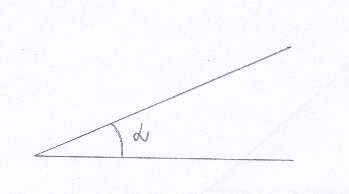 Podobné to bude u trojúhelníků – i trojúhelníky totiž můžeme rozdělit do skupin podle velikostí jejich vnitřních úhlů.Vystačíme se třemi skupinami, nekonvexní úhly by v trojúhelníku být nemohly, protože součet velikostí všech vnitřních úhlů v trojúhelníku je 180°, žádný úhel v trojúhelníku tedy nemůže být větší než 180°.Trojúhelníky dělíme podle velikostí vnitřních úhlů do tří skupin:1) ostroúhlé – všechny tři vnitřní úhly jsou ostré2) pravoúhlé – právě jeden vnitřní úhel je pravý3) tupoúhlé – právě jeden vnitřní úhel je tupýPozn. více než jeden pravý úhel v trojúhelníku být nemůže, neboť by součet velikostí dvou úhlů byl 180° a na třetí úhel by nic nezbylo, natož kdyby byly v trojúhelníku dva tupé úhly 😊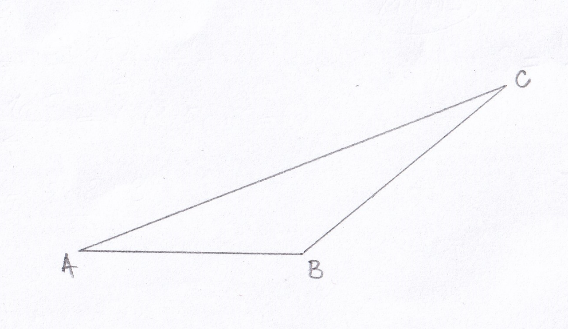 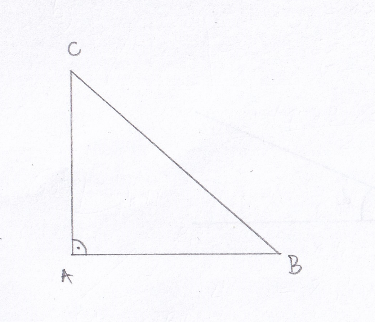 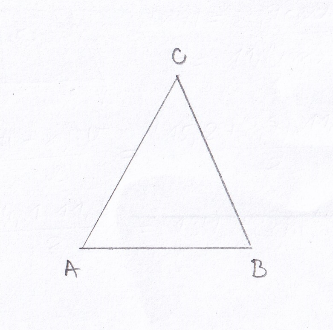 VNITŘNÍ ÚHLY TROJÚHELNÍKUSoučet vnitřních úhlů tojúhelníku je 180°α + β + γ = 180°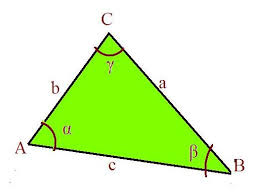 VNĚJŠÍ ÚHLY TROJÚHELNÍKUVnější úhel trojúhelníku je vedlejší úhel k vnitřnímu úhlu tohoto trojúhelníku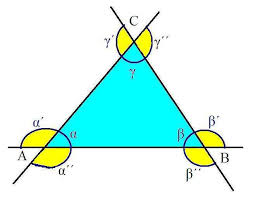 α+α´=180°			β+β´=180°			γ+γ´=180°α´= α´´			β´= β´´			γ´= γ´´Př.	A) Vypočítej vnitřní úhel γ, když α = 45°, β = 80°	α+β+γ=180°		γ=180°-α-β		γ=180°-45°-80°		γ=55°	B) Vypočítej vnější úhly α´β´γ´α+α´=180°	α´= 180° - α	β+β´= 180°	β´= 180° – β	γ+γ´= 180°	γ´= 180° - γα´= 180° - 45° = 135°		β´= 180° - 80° = 100°		γ´= 180° - 55° = 125°